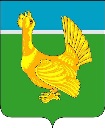 Администрация Верхнекетского районаПОСТАНОВЛЕНИЕО признании постановления Администрации Верхнекетского района от 12.02.2016 № 76 «Об утверждении Порядка ведения реестра расходных обязательств муниципального образования «Верхнекетский район» утратившим силуВ соответствии со статьёй 48 Федерального закона от 6 октября 2003 года № 131-ФЗ "Об общих принципах организации местного самоуправления в Российской Федерации" постановляю:1. Признать постановление Администрации Верхнекетского района от 12.02.2016 № 76 «Об утверждении Порядка ведения реестра расходных обязательств муниципального образования «Верхнекетский район» утратившим силу.2. Настоящее постановление вступает в силу со дня его официального опубликования в информационном вестнике Верхнекетского района «Территория» и распространяет свое действие на правоотношения, возникшие с 01 января 2022 года.3. Контроль за исполнением настоящего постановления возложить на начальника Управления финансов Администрации Верхнекетского района.Глава Верхнекетского района                                                                      С.А. АльсевичМолиборская Н.Н.
2 32 43                       
___________________________________________________________________________________Дело-2, УФ – 1,  УО-1, Культура-1, ЦБС-1, ДЮСШ-1, Бух. Адм.-1, Инженерный центр-1, УРМИЗ-1, Дума-1, КРК-1.    05 мая 2022 г.р.п. Белый ЯрВерхнекетского района Томской области                №439